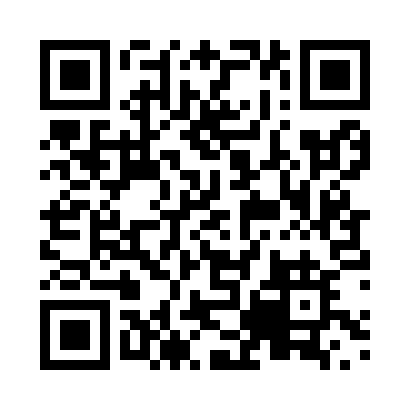 Prayer times for Arbakka, Manitoba, CanadaWed 1 May 2024 - Fri 31 May 2024High Latitude Method: Angle Based RulePrayer Calculation Method: Islamic Society of North AmericaAsar Calculation Method: HanafiPrayer times provided by https://www.salahtimes.comDateDayFajrSunriseDhuhrAsrMaghribIsha1Wed4:176:041:236:288:4310:302Thu4:156:021:236:298:4410:323Fri4:126:001:236:308:4610:354Sat4:105:591:236:308:4710:375Sun4:075:571:236:318:4910:396Mon4:055:561:226:328:5010:417Tue4:035:541:226:338:5210:448Wed4:005:521:226:348:5310:469Thu3:585:511:226:358:5410:4810Fri3:555:501:226:368:5610:5111Sat3:535:481:226:368:5710:5312Sun3:515:471:226:378:5910:5513Mon3:485:451:226:389:0010:5814Tue3:465:441:226:399:0111:0015Wed3:445:431:226:409:0311:0216Thu3:415:411:226:409:0411:0417Fri3:395:401:226:419:0511:0718Sat3:375:391:226:429:0711:0919Sun3:355:381:226:439:0811:1120Mon3:335:361:236:449:0911:1421Tue3:305:351:236:449:1011:1622Wed3:295:341:236:459:1211:1723Thu3:285:331:236:469:1311:1824Fri3:285:321:236:469:1411:1925Sat3:275:311:236:479:1511:1926Sun3:275:301:236:489:1611:2027Mon3:265:291:236:489:1711:2028Tue3:265:291:236:499:1911:2129Wed3:265:281:236:509:2011:2230Thu3:255:271:246:509:2111:2231Fri3:255:261:246:519:2211:23